 NEST Board Meeting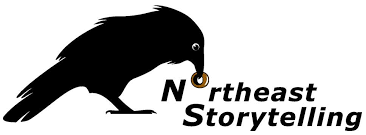 July 21, 2022 MinutesPresent: Cris Riedel, Barbara Aliprantis, Linda Schuyler Ford, Chris Donnald, Lynn Schweikart, Jim Brule, Denise Page, ChaChanna SimpsonMeeting Start: 6:34pm Call to OrderMotion to approve the June 2022 board meeting minutes. (Approved 7-0). Motion by Cris, Seconded by ChaChannaNew Board MemberThe board welcomed Denise as the newest NEST board member. Her term will run from July 2022 to December 2025. Denise is particularly interested in helping to be a driving force in advancing NEST’s Social Justice initiative in addition to helping support the members. Chris and Lynn will meet with Denise to work on the website information around the Social Justice workConsent AgendaNothing to discuss on submitted reports this monthPresident’s ReportMembership renewal happens in August. Lynn and Linda are going to look at setting up the renewal email and creating a report to look at members that have had a lapsed membership. Linda reported that a lot of the lapsed members that she has seen is a result of auto-renewal failing and is hopeful that it means that a lot of members will be brought back.Lynn brought up the fall member board meeting and Barbara offered up her club house to host the in-person meeting. The retreat was scheduled tentatively for October, 23. Lynn discussed how Mike Perry is interested in joining the board but it wouldn’t be an option until at least December.A check showed up in Deb Roe’s mailbox for $500 with Tom Brillats name. Cris thought that it is the owner of the PayPal account and that the check is him clearing out the account.OutreachNEST FestLinda sent out a rough draft of a schedule for NEST Fest. It would be a one-day online event that runs from afternoon to evening. First schedule includes a board meet & greet, Happy hour with games and prizes, New member concert, Themed/Board concert, and a slam or swap. Denise asked if there had been any shrinkage in attendance as Covid restrictions have been lifted more and more. Linda responded that NEST Fest is an opportunity for members to get together all at one time and has gotten a great response in the past. The board agreed that the board concert is a good idea.ChaChanna and Barbara are going to get back together to re-introduce the mentorship program as only one person signed up as a mentor and no one signed up for a mentee.Old BusinessNone to reportNew BusinessNone to reportNext Meeting: 8/18/22 at 6:30pmBoard went into executive session at 7:08Meeting Adjourned  7:08pm